DODATEK Č. 1 KSMLOUVĚ O DÍLOČíslo smlouvy objednatele: 06EU-003964Číslo smlouvy zhotovitele: : 19 009 202ISPROVIN/ISPROFOND: 500 151 0002 (532 151 0019.30583.2199)Název související veřejné zakázky:„I/20 Plzeň Jatečn9- Na Roudné DÚR + IČ"uzavřená na základě Rámcové dohody na projektové práce pro zakázky většího rozsahu staveb pozemních komunikaci, číslo dohody: 01 UK-003366mezia2. účastnici Společnosti „SUDOP GROUP_Větší projekty_RS". založené Smlouvou o společnosti ze dne27.03. 2018. se sídlem Praha 3. Žižkov. Olšanská 2643i1a. pse 130 80zastoupen:Ing. Tomášem Slavíčkem. předsedou představenstvaIng. Ivanem Pomykáčkem. místopředsedou představenstvaMgr. Ing. Evou Kudynovou Klimtovou. mistopředsedou představenstva                                                                                                 jako „Správce" a „Společnik oprávněn k podpisu prováděci smlouvy na základě Plné moci a Smlouvy o společnostiPUDIS a.s.se sídlem: Praha 10, Nad Vodovodem 3258/2. PSČ 100 31                    zastoupenýmIng. Martinem Höflerem. předsedou představenstvaIng. Petrem Mikuliiškem. mistopředsedou představenstvaIng. Janem Vlčkem. členem představenstva                                                                                                                                                               IČO: 45272891, DIČ: CZ45272891 údaj o zápisu v obchodním rejstříku nebo v jiné evidenci: napsaný u Městského soudu v Praze. oddil B. vložka 1458 jako „Společnik 2" jako „Společník 2“zastoupen společnosti SUDOP PRAHA a.s. se sídlem Praha 3. Žižkov. Olšanská 2643/1 a, PSČ 130 80, IČ: 25793349 na základě Plné moci a Smlouvy o společnosti dne 27. 03. 2018                                                  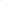 aMETROPROJEKT Praha a.s.se sídlem: náměstí I. P. Pavlova 1786/2. Nové Město. 120 00 Praha 2                    zastoupenýmIng. Davidem Krásou. předsedou představenstvaIng. Vladimirem Seidlem, místopředsedou představenstvaIng. Vladimirem Michaličkou. členem představenstva                                                                                                                                 IČO: 45271895, DIČ: CZ45271895 údaj o zápisu v obchodním rejstříku nebo v jiné evidenci: zapsaný u Mestského soudu v Praze. oddil B. vložka 1418                                                                                                                                                                                      jako „Společnik 3“zastoupen společnosti SUDOP PRAHA a.s. se sídlem Praha 3, Žižkov. Olšanská 2643/1a, PSČ 130 80. IČ: 25793349 na základě Plné moci a Smlouvy o společnosti ze dne 27. 03. 2018                                                                                                                 aVPÚ DECO PRAHA a.s.se sídlem: Praha 6, Podbabská 1014/20, PSC 160 00 zastoupenýmIng. Luborem Hoďánkem, MBA, předsedou představenstvaIng. Václavem Sejkem. místopředsedou představenstvaIng. Markétou Mikovou. Členem představenstva                                                                                                                                                       IČO: 60193280. DIČ: CZ60193280 údaj o zápisu v obchodnim rejstřiku nebo v jiné evidenci: zapsaný u Mestského soudu v Praze. oddil B. vložka 2368                                                                                                                                                       jako „Společník 4“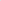 zastoupen společnosti SUDOP PRAHA a.s. se sidlem Praha 3. Žižkov. Olšanská 2643/1a, pse 130 80. IC: 25793349 na základe Plné moci a Smlouvy o společnosti ze dne 27. 03. 2018aDopravoprojekt Brno a.s.se sidlem: Kounicova 271/13. Veveří. 602 00 Brno zastoupenýmIng. Alešem Trnečkou. MBA. předsedou představenstva Ing. Karlem Škárou. mistopředsedou představenstva Ing. Vladimirem Navrátilem. členem představenstvaIČO: 46347488. DIČ: CZ46347488údaj o zápisu v obchodnim rejstříku nebo jiné evidenci: zapsaný u Krajského soudu v Brně. oddil B. vložka 785                            jako „Společnik  5" zastoupen společnosti SUDOP PRAHA a.s. se sídlem Praha 3. Žižkov. Olšanská 2643/1a. pse 130 80. IC: 25793349 na základě Plné moci a Smlouvy o společnosti ze dne 27. 03. 2018 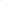 aDOPRAVOPROJEKT, a.s.se sídlem: Kominárska 2.4, 832 03 Bratislava, Slovenská republika                       zastoupeným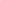 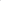 Ing. arch. Gabrielom Koczkášom. predsedom predstavenstvaIng. Igorom Jakubikom. podpredsedom predstavenstvaIng. Martinom Sulkorn. členom pred.stavenstva                                                                                                                                                            ICO: 31322000. DIC: SK2020524770                                                                                                                                                                                 údaj o zápisu v obchodnim rejstříku nebo v jiné evidenci: zapisaný do obchodného registra vedeného Okresným súdorn v Bratislave I. oddiel Sa. vložka Cislo 378/13                                                                                                                        jako „Společnik 6"zastoupen společnosti SUDOP PRAHA a.s. se sídlem Praha 3. Žižkov. Olšanská 2643/1a, pse 1.30 80. IC: 25793349 na základě Plné moci a Smlouvy o společnosti ze dne 27. 03. 2018(dále jen „Zhotovitel")uzavírají níže uvedeného dne, měsíce a roku tentoDodatek č. 1 ke Smlouvě o dílo     Článek I.Předmět dodatku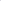 Předmětem Dodatku č. 1 je úprava doby plněni. Do doby zpracováni dokumentace pro územní rozhodnuti pro vlečku do pivovaru a teplárny (řešeno samostatnou zakázkou) neni možné dopracovat a projednat předmět plněni Smlouvy.Článek II.Doba a místo plněniNa základě výše uvedeného se smluvní strany dohodly na úpravě doby plněni následujicim způsobem:zahájeni prací: po účinnosti smlouvyukončení praci: koncept DÚR — do 14 mesiců od zahájeni praci                                                                                     čistopis DÚR — do 1 měsice od obdrženi připominek ke konceptu (předpoklad 12/2019) IČ - získáni pravomocného ÚR — do 12 mésicú od vydáni čistopisu DÚRČlánek III.Ostatni ujednáni1. Ostatní ustanoveni Smlouvy, nedotčená tímto Dodatkem č. l . zůstávají nadále v platnosti v původním znění.V Plzni dne 20-09-2019					V Praze dne 09-09-2019l. Ředitelství silnic a dálnic ČRse sídlem:Na Pankráci 546/56, 140 00 Praha 4IČO:65993390DIC:CZ65993390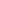 právní forma:příspěvková organizacebankovní spojení:ČNB, č. ú. 20001-15937031/0710datová schránka:zjq4rhzzastoupeno:Ing. Radek Mátl. pověřený řizenim ŘSD ČRkontaktní osoba ve věcech smluvních:Ing. Zdeněk Kut'ák. povéfený řízením Správy Plzeň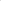 e-mail:zdenek.kułak@rsd.cz 377 333 757kontaktní osoba ve věcech technických:Bc. Miroslav Blabol. DiS.e-mail:miroslav .blabol @rsd.cz                  (dále jen „Objednatel )377 333 729SUDOP PRAHA a.s.se sídlem:Praha 3, Žižkov, Olšanská 2643/1a, PSČ 130 80IČO:25793349DIČ:CZ25793349zápis v obchodním rejstříku:u Městského soudu v Praze, oddil B. vložka 6088právní forma:as.bankovní spojení:Komerčni banka, a.s.: č. ú.: 51-2489990247/0100kontaktní osoba ve věcech smluvnich:Ing. Lukáš Ježeke-mail:lukas.jezek@sudop.eztel:+420 267 094 109kontaktní osoba ve věcech technických:Ing. Jiři Řehoře-mail:jiri.rehor@sudop.cz +420 267 094 189